1) Label the pictures. 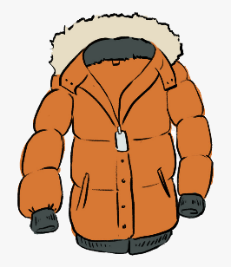 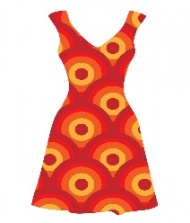 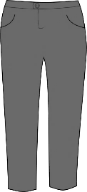 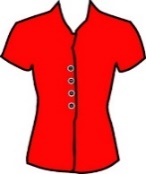 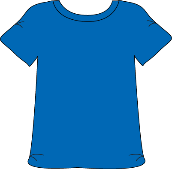 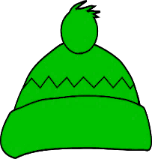 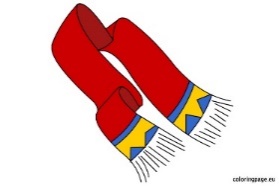 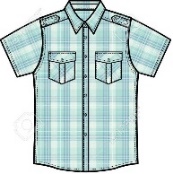 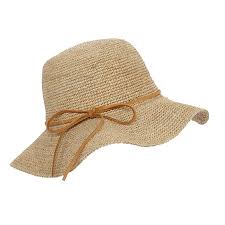 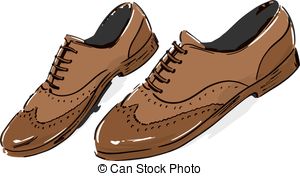 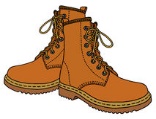 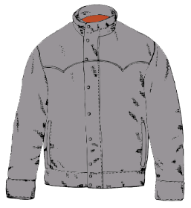 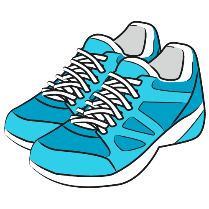 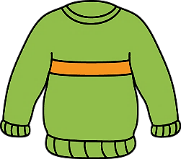 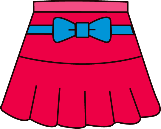 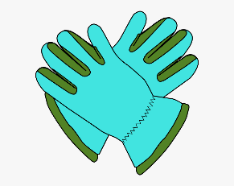 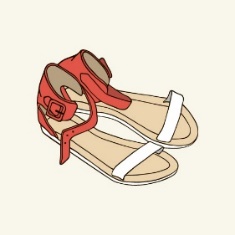 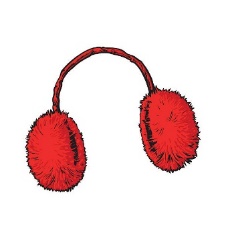 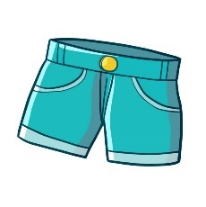 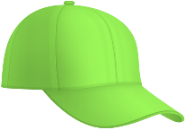 2) Write the words in the correct box. ANSWER KEYEXERCISE 1EXERCISE 2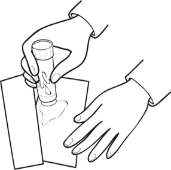 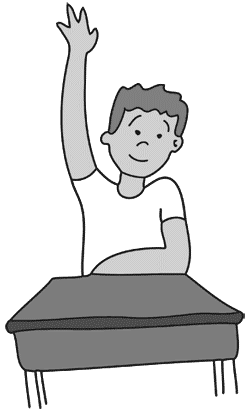 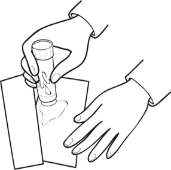 Name: ____________________________    Surname: ____________________________    Nber: ____   Grade/Class: _____Name: ____________________________    Surname: ____________________________    Nber: ____   Grade/Class: _____Name: ____________________________    Surname: ____________________________    Nber: ____   Grade/Class: _____Assessment: _____________________________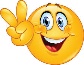 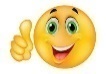 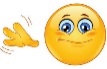 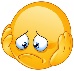 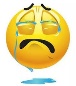 Date: ___________________________________________________    Date: ___________________________________________________    Assessment: _____________________________Teacher’s signature:___________________________Parent’s signature:___________________________1311513814716617912102181541920Autumn / WinterSpring / SummerTrousersCoatShoesScarfBootsJacketEarmuffsWoolly hatJumperGloves T-shirtTrainersCap HatSkirtBlouseDressShirt ShortsSandals